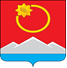 АДМИНИСТРАЦИЯ ТЕНЬКИНСКОГО ГОРОДСКОГО ОКРУГАМАГАДАНСКОЙ ОБЛАСТИП О С Т А Н О В Л Е Н И Е      29.04.2019 № 116-па                 п. Усть-ОмчугО внесении изменений в постановление администрацииТенькинского городского округа Магаданской областиот 13 декабря 2018 года № 315-па «Об утверждении муниципальнойпрограммы «Переселение граждан из аварийного жилищного фонда муниципального образования «Тенькинский городской округ» Магаданской области» на 2019 – 2022 годы»	Администрация Тенькинского городского округа Магаданской области п о с т а н о в л я е т:Утвердить прилагаемые изменения, которые вносятся в постановление администрации Тенькинского городского округа Магаданской области от 13 декабря 2018 г. № 315-па «Об утверждении муниципальной программы «Переселение граждан из аварийного жилищного фонда муниципального образования «Тенькинский городской округ» Магаданской области» на 2019 – 2022 года»:в муниципальной программе «Переселение граждан из аварийного жилищного фонда муниципального образования «Тенькинский городской округ» Магаданской области» на 2019 – 2022 года» (далее - Программа), утверждённой указанным постановлением:позицию «Ресурсное обеспечение муниципальной программы» паспорта Программы изложить в следующей редакции:«».1.2 позицию «Структура жилищного фонда муниципального образования «Тенькинский городской округ» Магаданской области» изложить в следующей редакции:«                                                                                                                  ».1.3 Приложение № 1 «Система программных мероприятий муниципальной программы «Переселение граждан из аварийного жилищного фонда муниципального образования «Тенькинский городской округ» Магаданской области» на 2019 – 2022 года» к Программе изложить в редакции согласно приложению № 1 к настоящему постановлению.1.4 Приложение № 4 «Ресурсное обеспечение муниципальной программы «Переселение граждан из аварийного жилищного фонда муниципального образования «Тенькинский городской округ» Магаданской области» на 2019 – 2022 года»  к  Программе изложить в редакции согласно приложению № 2 к настоящему постановлению.	1.5 Приложение № 5 «Перечень многоквартирных жилых домов,  признанных аварийными и подлежащими сносу муниципальной программы «Переселение граждан из аварийного жилищного фонда муниципального образования «Тенькинский городской округ» Магаданской области» на 2019 – 2022 года»  к  Программе изложить в редакции согласно приложению № 3 к настоящему постановлению.Настоящее постановление подлежит официальному опубликованию (обнародованию).Глава Тенькинского городского округа                                        И. С. БережнойСистема программных мероприятий муниципальной программы «Переселение граждан из аварийного жилищного фонда муниципального образования «Тенькинский городской округ» Магаданской области» на 2019 - 2022 годы»Примечание: комитет ЖКХ - комитет жилищно-коммунального хозяйства, дорожного хозяйства и жизнеобеспечения администрации Тенькинского городского округа Магаданской области;КУМИ - комитет по управлению муниципальным имуществом Тенькинского городского округа Магаданской областиотдел БУ и О - отдел бухгалтерского учета и отчетности администрации Тенькинского городского округа Магаданской области;поставщики и подрядчики - поставщики и подрядчики, определенные в соответствии с Федеральным законом от 5 апреля 2013 г. № 44-ФЗ «О контрактной системе в сфере закупок товаров, работ, услуг для обеспечения государственных и муниципальных нужд». ».___________________________Перечень многоквартирных жилых домов, признанных аварийными и подлежащими сносу муниципальной программы «Переселение граждан из аварийного жилищного фонда муниципального образования «Тенькинский городской округ» Магаданской области» на 2019 - 2022 годы»»._____________________________Ресурсное обеспечение муниципальной программыОбщий объем ресурсного обеспечения  муниципальной программы составляет 110 174,5 тыс. рублей, из них по годам:
2019 год – 2 334,6 тыс. рублей;
2020 год – 41 496,9 тыс. рублей;
2021 год – 25 400,0 тыс. рублей;
2022 год – 40 943,0 тыс. рублей;- счет средств областного бюджета, в том числе за счет (далее также ОБ) - 107 539,9 тыс. рублей, из них: 2019 год – 0,0 тыс. рублей;
2020 год – 41 396,9 тыс. рублей;
2021 год – 25 300,0 тыс. рублей;
2022 год – 40 843,0 тыс. рублей;- счет собственных средств местного бюджета, в том числе за счет (далее также МБ) - 2634,6 тыс. рублей, из них: 
2019 год –   2 334,6тыс. рублей;
2020 год –   100,0 тыс. рублей; 
2021 год –   100,0 тыс. рублей;
2022 год –   100,0 тыс. рублей.Количество многоквартирных домовКоличество многоквартирных домовКоличество жилых помещений в многоквартирных домахКоличество жилых помещений в многоквартирных домахКоличество жилых помещений в многоквартирных домахКоличество жилых помещений в многоквартирных домахПлощадь жилых помещений в многоквартирных домах, тыс. кв. метровПлощадь жилых помещений в многоквартирных домах, тыс. кв. метровПлощадь жилых помещений в многоквартирных домах, тыс. кв. метровПлощадь жилых помещений в многоквартирных домах, тыс. кв. метроввсегоиз них, признанных аварийными и подлежащими сносу всеговсегоиз них в многоквартирных домах, признанных аварийными и подлежащими сносуиз них в многоквартирных домах, признанных аварийными и подлежащими сносувсеговсегоиз них в многоквартирных домах, признанных аварийными и подлежащими сносуиз них в многоквартирных домах, признанных аварийными и подлежащими сносувсегоиз них, признанных аварийными и подлежащими сносу из них отнесенных к муниципальному жилищному фонду из них отнесенных к частному жилищному фондуиз них отнесенных к муниципальному жилищному фондуиз них отнесенных к частному жилищному фондуиз них отнесенных к муниципальному жилищному фондуиз них отнесенных к частному жилищному фондуиз них отнесенных к муниципальному жилищному фондуиз них отнесенных к частному жилищному фонду10243993175618034238,984,79,217,6«Приложение № 1к постановлению администрацииТенькинского городского округаМагаданской областиот 29.04.2019  № 116-паПриложение № 1к Муниципальной программе«Переселение граждан из аварийногожилищного фонда муниципального образования«Тенькинский городской округ»Магаданской области»на 2019 - 2022 годы»№п/пНаименование мероприятияИсполнительОбъем бюджетных ассигнований, тыс. руб.Объем бюджетных ассигнований, тыс. руб.Объем бюджетных ассигнований, тыс. руб.Объем бюджетных ассигнований, тыс. руб.Объем бюджетных ассигнований, тыс. руб.Источник финансирования№п/пНаименование мероприятияИсполнительвсего20192020202120221234567891Ремонт  муниципального жилищного помещениякомитетЖКХ,КУМИ,отдел БУ и О,поставщикииподрядчики40550,40  1458,6019545,90,019546,0ОБ, МБ 1234567892Приобретение жилых помещений и (или) жилых домов (в том числе на вторичном рынке жилья) в целях последующего предоставления нанимателям и собственникам жилых помещений в многоквартирных домах, признанных аварийными и подлежащими сносукомитетЖКХ,КУМИ,отдел БУ и О,поставщикииподрядчики-----ОБ, МБ 3Выплата собственникам жилых помещений в многоквартирных домах, признанных аварийными и подлежащими сносу возмещения за изымаемое жилое помещение, предусмотренного статьей 32 Жилищного кодекса Российской ФедерациикомитетЖКХ,КУМИ,отдел БУ и О69624,1876,121951,025400,021397,0областной бюджет, местный бюджетПриложение № 2к постановлению администрацииТенькинского городского округаМагаданской области            от 29.04.2019 № 116-па______«Ресурсное обеспечение муниципальной программы «Переселение граждан из аварийного жилищного фонда муниципального образования «Тенькинский городской округ» Магаданской области» на 2019 - 2022 годы»».                                                                                                        Приложение № 3                                                                                                      к постановлению администрации                                                                                                       Тенькинского городского округа                                                                                                        Магаданской области                                                                                                                  от 29.04.2019 № 116-па«                                                                                                                                                Приложение № 5                                                                                                                              к Муниципальной программе                                                                                                              «Переселение граждан из аварийного                                                                                                          жилищного фонда муниципального образования                                                                                                                «Тенькинский городской округ»                                                                                                           Магаданской области»                                                                                                           на 2019 - 2022 годы»№ п/пАдрес многоквартирного дома, признанного аварийным и подлежащим сносуКоличество квартирКоличество квартирНормативный акт, подтверждающий признание многоквартирного дома аварийным и подлежащим сносуСрок расселения № п/пАдрес многоквартирного дома, признанного аварийным и подлежащим сносувсегоиз них подлежащие переселениюНормативный акт, подтверждающий признание многоквартирного дома аварийным и подлежащим сносуСрок расселения 123456Итого687517хх1поселок Омчак,улица Новая, дом 18162Постановление администрации муниципального образования «поселок Омчак» от 10.06.2008 г. № 292019-20222поселок Омчак,улица Новая, дом 21212Постановление администрации муниципального образования «поселок Омчак» от 10.06.2008 г. № 302019-20223поселок Омчак,улица Новая, дом 17а302Постановление администрации муниципального образования «поселок Омчак» от 26.02.2010 г. № 112019-20224поселок Омчак,улица Новая, дом 18а164Постановление администрации муниципального образования «поселок Омчак» от 30.08.2011 г. № 502019-20225поселок Омчак,улица Новая, дом 16а162Постановление администрации муниципального образования «поселок Омчак» от 16.06.2014 г. № 432019-20226поселок Омчак,улица Клубная, дом 17216Постановление администрации Тенькинского района от 30.03.2015 г. № 144-па2019-20227поселок Омчак,улица Школьная, дом 2161Постановление администрации Тенькинского городского округа Магаданской области от 13.07.2016 г. № 367-па2019-20228поселок Транспортный,улица Школьная, дом 363Постановление администрации Тенькинского городского округа Магаданской области от 13.07.2016 г. № 365-па2019-20229поселок Транспортный,улица Школьная, дом 1787Постановление администрации Тенькинского городского округа Магаданской области от 13.07.2016 г. № 366-па2019-202210поселок им. Гастелло, улица Гагарина, дом 27 2112Постановление администрации Тенькинского городского округа Магаданской области от 11.10.2016 г. № 503-па2019-202211поселок им. Гастелло, улица Гагарина, дом 292010Постановление администрации Тенькинского городского округа Магаданской области от 11.10.2016 г. № 505-па2019-202212поселок Омчак,улица Клубная, дом 251210Постановление администрации Тенькинского городского округа Магаданской области от 20.09.2018 г. № 244-па2019-202213поселок Омчак,улица Клубная, дом 281412Постановление администрации Тенькинского городского округа Магаданской области от 20.09.2018 г. № 245-па2019-202214поселок Омчак,улица Новая, дом 31127Постановление администрации Тенькинского городского округа Магаданской области от 20.09.2018 г. № 253-па2019-202215поселок Омчак,улица Горняцкая, дом 3а1616Постановление администрации Тенькинского городского округа Магаданской области от 20.09.2018 г. № 232-па2019-202216поселок Омчак,улица Горняцкая, дом 5а1212Постановление администрации Тенькинского городского округа Магаданской области от 20.09.2018 г. № 234-па2019-202217поселок Омчак,улица Новая, дом 12020Постановление администрации Тенькинского городского округа Магаданской области от 20.09.2018 г. № 246-па2019-202218поселок Омчак,улица Новая, дом 42121Постановление администрации Тенькинского городского округа Магаданской области от 20.09.2018 г. № 247-па2019-202219поселок Омчак,улица Новая, дом 52121Постановление администрации Тенькинского городского округа Магаданской области от 20.09.2018 г. № 248-па2019-202220поселок Омчак,улица Новая, дом 72121Постановление администрации Тенькинского городского округа Магаданской области от 20.09.2018 г. № 249-па2019-202221поселок Омчак,улица Новая, дом 82121Постановление администрации Тенькинского городского округа Магаданской области от 20.09.2018 г. № 250-па2019-202222поселок Омчак,улица Новая, дом 92121Постановление администрации Тенькинского городского округа Магаданской области от 20.09.2018 г. № 251-па2019-202223поселок Омчак,улица Новая, дом 112020Постановление администрации Тенькинского городского округа Магаданской области от 20.09.2018 г. № 252-па2019-202224поселок Омчак,улица Клубная, дом 12121Постановление администрации Тенькинского городского округа Магаданской области от 20.09.2018 г. № 236-па2019-202225поселок Омчак,улица Клубная, дом 21919Постановление администрации Тенькинского городского округа Магаданской области от 20.09.2018 г. № 237-па2019-202226поселок Омчак,улица Клубная, дом 32020Постановление администрации Тенькинского городского округа Магаданской области от 20.09.2018 г. № 238-па2019-202227поселок Омчак,улица Клубная, дом 82019Постановление администрации Тенькинского городского округа Магаданской области от 20.09.2018 г. № 239-па2019-202228поселок Омчак,улица Клубная, дом 92020Постановление администрации Тенькинского городского округа Магаданской области от 20.09.2018 г. № 240-па2019-202229поселок Омчак,улица Клубная, дом 152121Постановление администрации Тенькинского городского округа Магаданской области от 20.09.2018 г. № 241-па2019-202230поселок Омчак,улица Клубная, дом 162118Постановление администрации Тенькинского городского округа Магаданской области от 20.09.2018 г. № 242-па2019-202231поселок Омчак,улица Клубная, дом 181919Постановление администрации Тенькинского городского округа Магаданской области от 20.09.2018 г. № 243-па2019-202232поселок Омчак,улица Горняцкая, дом 42118Постановление администрации Тенькинского городского округа Магаданской области от 20.09.2018 г. № 233-па2019-202233поселок Омчак,улица Горняцкая, дом 62121Постановление администрации Тенькинского городского округа Магаданской области от 20.09.2018 г. № 235-па2019-202234поселок Усть-Омчуг,переулок  Омчугский, дом 7108Постановление администрации Тенькинского городского округа Магаданской области от 20.09.2018 г. № 254-па2019-202235поселок Мадаун,дом 487Постановление администрации Тенькинского городского округа Магаданской области от 08.02.2019 г. № 29-па2019-202236поселок Мадаун,дом 586Постановление администрации Тенькинского городского округа Магаданской области от 08.02.2019 г. № 30-па2019-202237поселок Мадаун,дом 2264Постановление администрации Тенькинского городского округа Магаданской области от 08.02.2019 г. № 31-па2019-202238поселок Мадаун,дом 2788Постановление администрации Тенькинского городского округа Магаданской области от 08.02.2019 г. № 32-па2019-202239поселок Мадаун,дом 3387Постановление администрации Тенькинского городского округа Магаданской области от 08.02.2019 г. № 33-па2019-202240поселок Мадаун,дом 3543Постановление администрации Тенькинского городского округа Магаданской области от 08.02.2019 г. № 34-па2019-202241поселок Мадаун,дом 39129Постановление администрации Тенькинского городского округа Магаданской области от 08.02.2019 г. № 35-па2019-202242поселок Мадаун,дом 571211Постановление администрации Тенькинского городского округа Магаданской области от 08.02.2019 г. № 36-па2019-202243поселок Транспортный,улица Шоссейная, дом 1865Постановление администрации Тенькинского городского округа Магаданской области от 08.02.2019 г. № 37-па2019-2022